MCA School Supply List – All StudentsPlease label supplies with your name as you pack your backpack on the first day of school. NIV Discoverer’s Bible for Early Readers: Large Print (Can be found on Amazon) 1 Backpack – no wheels, large enough to hold a 9” by 12” folder1 Umbrella1 Oversized Paint Shirt (long-sleeved button-down shirt)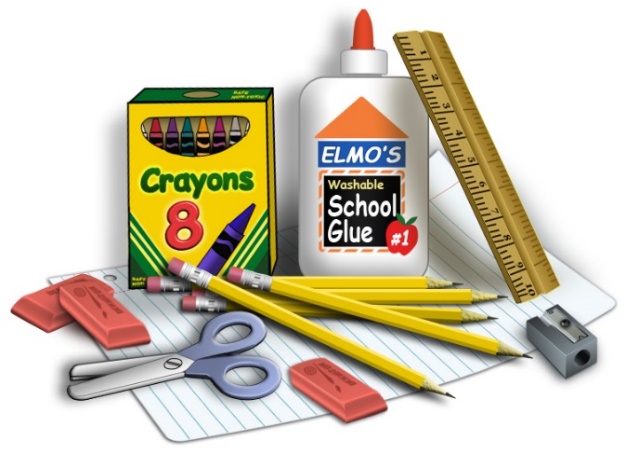 3 Pkgs. of 24 Crayons (Crayola)2 Packs of #2 Pencils Small Pack Colored Pencils Small Pack Washable MarkersPack of Dry Erase Markers1 Standard Size Pencil Box4 Large Glue Sticks3 Pink ErasersScissors (blunt children’s for kindergarten)Standard Wooden Ruler3 rolls of Paper Towels, 3 Boxes of Tissues, 2 Containers of Clorox Wipes, 1 Bottle of Hand Sanitizer, and Hand Wipes (These items do not need to be marked with your name.)Additional supplies needed for the first day of school by Grade level:Kindergarten:	2 Tubes of Play-doh, 3 Plastic Folders (not paper)Change of Clothes to be kept in Backpack in Case of Emergency1st Grade:2 Folders1 Marble Notebook 1-Composition Notebook Wide-Ruled,Extra T Shirt/Shorts in Backpack in Case of Emergency 2nd Grade:	6- Bottom Pocket Folders1-One Subject Wide-Ruled Spiral Notebook1-Composition Notebook Wide-Ruled3rd Grade:	Small Dry Erase Board, Dry Erase Markers, & Dry Erase Eraser1 inch Solid Color Binder/Notebook 6 Bottom Pocket Folders with 3 punched holes to go in BinderWide-ruled Notebook PaperOne Subject Wide-Ruled Spiral Notebook4th Grade:Small Dry Erase Board, Dry Erase Markers, & Dry Erase Eraser1 ½ inch Binder/Notebook & 3 Bottom Pocket Folders to go in Binder6 Bottom Pocket Folders Wide-ruled Notebook PaperOne Subject Wide-Ruled Spiral Notebook5th Grade:	1 inch Solid Color Clear View Binder/Notebook, 8 Bottom Pocket Folders with 3 punched holes to go in Binder5 Sturdy Bottom Pocket Folders for Special ClassesWide-ruled Notebook PaperOne Subject Wide-Ruled Spiral Notebook  							6/9/23